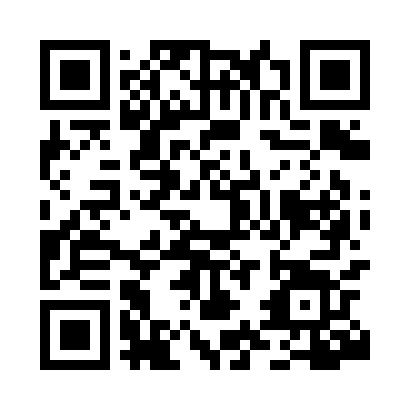 Prayer times for Cessnock, AustraliaWed 1 May 2024 - Fri 31 May 2024High Latitude Method: NonePrayer Calculation Method: Muslim World LeagueAsar Calculation Method: ShafiPrayer times provided by https://www.salahtimes.comDateDayFajrSunriseDhuhrAsrMaghribIsha1Wed5:046:2811:522:535:156:342Thu5:056:2811:522:525:146:333Fri5:056:2911:512:525:136:334Sat5:066:3011:512:515:136:325Sun5:066:3111:512:505:126:316Mon5:076:3111:512:495:116:307Tue5:086:3211:512:495:106:308Wed5:086:3311:512:485:096:299Thu5:096:3311:512:475:086:2810Fri5:096:3411:512:475:076:2711Sat5:106:3511:512:465:076:2712Sun5:116:3611:512:455:066:2613Mon5:116:3611:512:455:056:2614Tue5:126:3711:512:445:056:2515Wed5:126:3811:512:445:046:2416Thu5:136:3811:512:435:036:2417Fri5:136:3911:512:435:036:2318Sat5:146:4011:512:425:026:2319Sun5:156:4011:512:425:016:2220Mon5:156:4111:512:415:016:2221Tue5:166:4211:512:415:006:2222Wed5:166:4211:512:405:006:2123Thu5:176:4311:512:404:596:2124Fri5:176:4411:512:404:596:2125Sat5:186:4411:522:394:586:2026Sun5:186:4511:522:394:586:2027Mon5:196:4611:522:394:586:2028Tue5:196:4611:522:384:576:1929Wed5:206:4711:522:384:576:1930Thu5:206:4811:522:384:576:1931Fri5:216:4811:522:384:566:19